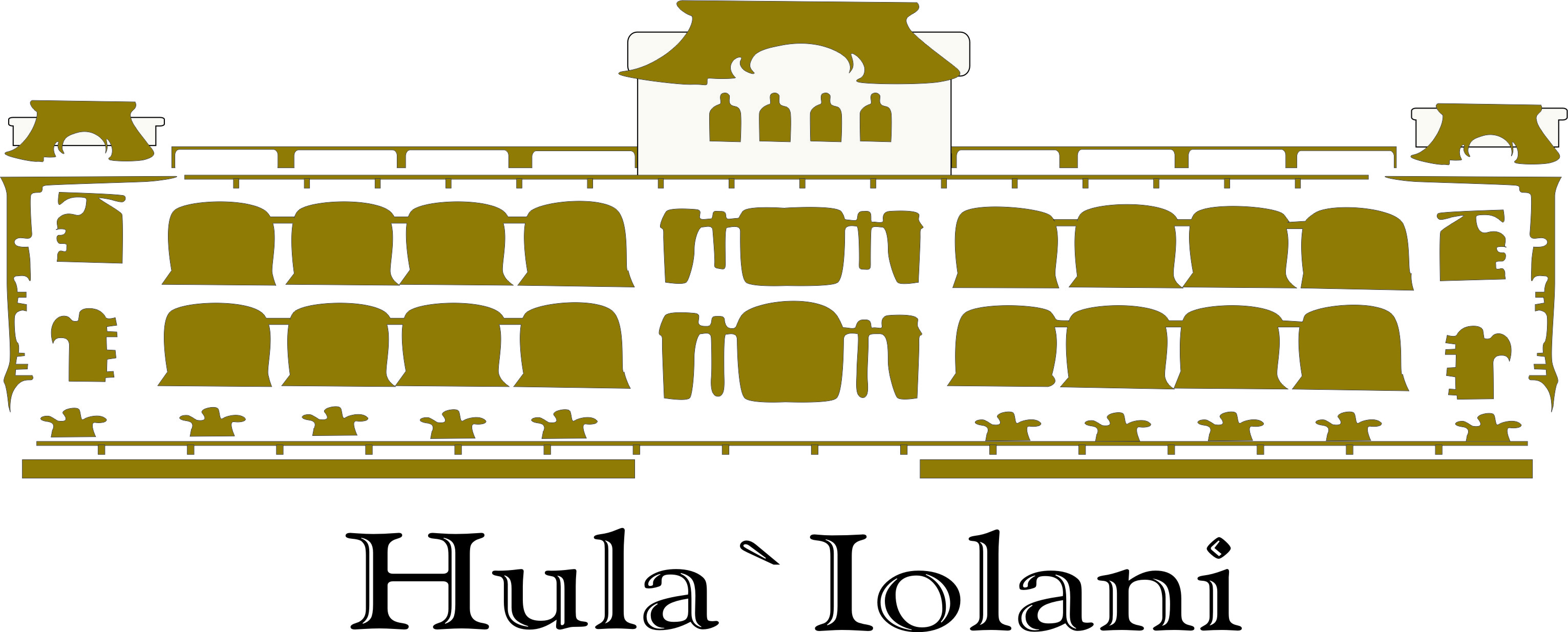 Ballet Folklórico Hula ‘Iolani a. c. y Ka Leo O Nâ Hula PueblaConvocanA todas las escuelas de danza polinesia a participar en elSéptimo Seminario y Concurso Internacional 2014CONCURSO INTERNACIONAL TAHITIANO DANZA Y MÚSICABases:El concurso se realizará el domingo 26 de octubre de 2014, a partir de las 9:00 horas, en el Instituto Tecnológico de Puebla, Avenida Tecnológico No. 420, Colonia Maravillas, Puebla, Pue.Podrán participar todas las personas que tengan conocimiento del baile Tahitiano. En las siguientes categorías: SOLISTA, DUETO, GRUPO Y ORQUESTASOLISTA Participará en ‘Ōte’a y la improvisación durará 3 minutos, se le enviarán los ritmos que contendrá la ‘ôte’a. SOLISTA FEMENIL: Pasos reglamentarios Tairi, Fa’arapu, Varu, ‘Āfata, Amaha,  Hura, Tifene y Ne'e.  Se  pueden  agregar pasos, pero no calificarán. Fajillas, amarres y accesorios de cadera no serán permitidos.SOLISTA VARONIL: Pasos reglamentarios para pa’oti, tu’e,  otaha, pati’a, taparuru, otami, tifene y ne’e.Comprenderá cuatro categorías para solista: infantil, juvenil, adulto y maestro.DUETO participará  en ‘Ōte’a y aparima, dispondrá de 6  minutos. Enviar 1 CD con su música, en excelente calidad. No  hay pasos reglamentarios. Comprenderá tres categorías para pareja: infantil,  juvenil y adulto.GRUPO: participará con ‘Ōte’a y Aparima, las dos modalidades en una participación  y dispondrá de 7 (siete) minutos. Enviar 1 CD con su música. Se utilizará un solo vestuario (vestido, more o pareu) si desea cambio de vestuario, tendrá que ser dentro del tiempo indicado. No hay pasos reglamentarios para grupo. Comprenderá tres categorías para grupo: infantil, juvenil y adultoORQUESTA. Su presentación será con la interpretación de ‘Ōte’a, en un tiempo máximo de 8 minutos. Si se pasa del tiempo marcado será descalificado.Podrá haber rama femenil (o mixto en el caso de grupos) y rama varonil, siempre y cuando haya mínimo tres concursantes por rama (grupos o solistas), de lo contrario se juntarán las ramas.La edad de los participantes para definir las categorías es:Grupos: Infantil hasta 12 años, Juvenil hasta 25 años, adulto de 26 años en adelante.El número de participantes por grupo será de mínimo 4 y 30 máximo.La música de grupos y parejas, deberán ser entregada en 1 CD por separado. NO SE ACEPTARÁ CD CON MUSICA DE 2 CATEGORIAS. Pueden participar con música en vivo, respetando el tiempo reglamentario. De excederse del tiempo el participante será descalificadoEl premio para los tres primeros lugares en las categorías de las cuatro modalidades será Trofeo y diploma. Agradeceremos enviar al Ballet Folklórico Hula ‘Iolani (calle 4 Núm. 23 Fraccionamiento San José Vista Hermosa, C.P. 72190 Puebla, Pue., México), la documentación completa -ya sea por mensajería o entregarla personalmente (solo se  aceptará por internet la ficha de depósito y la ficha de inscripción) que se detalla en el apartado 11 de esta convocatoria.Último día para depositar inscripciones: 30 de septiembre de 2014, último día para entregar documentos en Ballet Folklórico Hula ‘Iolani: 7 de octubre de 2014.Costos de inscripción TAHITIANO.Las cuotas están expresadas en pesos mexicanos.Tan importante es que realicen el pago como que recibamos la documentación completa. BAJARA 5 PUNTOS EN CALIFICACION  a participantes que no entreguen a tiempo su documentación. (7 de octubre 2014, fecha límite)Para realizar el pago, favor de escribir a iolani_puebla@yahoo.com.mx con gusto le enviaré los datos para que realice su depósito.Los elementos que se tomarán en cuenta para la calificación en Tahitiano son:La documentación que se requiere para concursar es:Solicitud de inscripción anexa debidamente llenada (enviar impresa y por email).Ficha del depósito bancario de la cuota de inscripción. (enviar impresa y por email).Ficha del depósito bancario del importe de pases de entrada solicitados en su ficha de inscripción. (enviarlo por e mail).Tres copias en inglés de una breve explicación del porqué del vestuario y adornos que van a usar, impresa.Tres copias en tahitiano y en inglés, de la letra del tema a  presentar.(Aparima).La música grabada en CD-R con óptima calidad por duplicado. Un tema en cada CD. (Se aceptará música en vivo). (Favor de recoger su música y calificaciones al finalizar el concurso).Presentar copia de solicitud de inscripción a su llegada al evento para recoger sus pases identificadores del Director, bailarines y orquesta (sin éste pase, tendrá que pagar su acceso al concurso.Fotografía digital del Director (a) con alumnos participantes para el cartel oficial del evento.El jurado tahitiano lo traerá el Kumu Hula Earl Maikahikinapâmaikalâ Tenn y  su fallo será inapelable.El donativo del pase de entrada del público  será de $50.00 (cincuenta  pesos) antes del concurso y estarán a la venta a partir del 1 de septiembre de 2014, en el domicilio del Ballet Folklórico  Hula ‘Iolani. Por favor, solicitarlos en su ficha de inscripción. En el concurso, el donativo de los pases de entrada será de $80.00 (ochenta pesos)La entrega de pases identificadores  del Director, concursantes, orquesta y asistente,  así también pases de entrada del público que les acompañara, será de las 7:00 a las 9:00 horas del día del concurso en la mesa destinada para ello.El ingreso de los concursantes y orquesta será solo con pase identificador.El público podrá ingresar a partir de las 8:45 horas, con su pase de entrada.Los asistentes procurarán que los alumnos permanezcan en silencio, respetando el trabajo de los demás participantes.Los puntos no previstos en la presente convocatoria serán resueltos por el comité organizador.iolani_puebla@yahoo.com.mxBALLET FOLKLORICO HULA ‘IOLANI A.C.KA LEO O NÂ HULA PUEBLAA continuación se anexan solicitudes para grupo, solista y duetoHULA ‘IOLANI Y KA LEO O NÂ HULA PUEBLASOLICITUD DE INSCRIPCIÓN CONCURSO GRUPO TAHITIANO 2014FOTOGRAFIA DIGITAL DEL DIRECTOR (A),  ALUMNOS PARTICIPANTES Y ORQUESTA. (ENVIAR POR E MAIL) Gracias.Dirección del Director (a):Currículum del Director (a):(Para que lo lea el Maestro de Ceremonias:Dirección de la Escuela:Currículum de la Escuela.(Para que lo lea el maestro de ceremonias:BAILARINES CON PASE IDENTIFICADOR. (ENTRADA GRATIS)Por favor Llenar una hoja de inscripción por cada grupo participante.V= VARONIL      F= FEMENILDepósito bancario:CON PASE IDENTIFICADOR, (ENTRADA GRATIS) SIN ESTE, NO SERA POSIBLE INGRESAR.LISTA DE INTEGRANTESSOLO PARA MÚSICA EN VIVO:CON PASE IDENTIFICADOR (ENTRADA GRATIS). SIN ÉSTE NO SERA POSIBLE INGRESAR.Lista de músicos (de aquí se van a tomar los datos  para hacer los reconocimientos)AL INSCRIBIRME DECLARO QUE CONOZCO Y ACEPTO LAS CONDICIONES DEL FESTIVALHula ‘Iolani y  Ka Leo O Nâ Hula PueblaSOLICITUD DE INSCRIPCIÓN CONCURSO SOLISTA TAHITIANO 2014FOTOGRAFIA DEL DIRECTOR (A) Y ALUMNOS PARTICIPANTES.ENVIAR POR EMAIL. Gracias.Dirección del Director (a):Currículum del Director (a):(Para que lo lea el Maestro de Ceremonias:Dirección de la Escuela:Currículum de la Escuela (Para que lo lea el maestro de ceremonias:BAILARIN CON PASE IDENTIFICADOR:  ENTRADA GRATISSOLISTAPor favor Llenar una hoja de inscripción por cada solista participanteCON PASE IDENTIFICADOR (ENTRADA GRATIS) SIN ÉSTE, NO SERÁ POSIBLE INGRESAR. V= VARONIL      F= FEMENILSolista infantil, favor de anexar copia del acta de nacimiento.Depósito bancario:SOLO PARA MÚSICA EN VIVO:CON PASE IDENTIFICADOR  (ENTRADA GRATIS). SIN ÉSTE NO SERA POSIBLE INGRESAR.Lista de músicos (de aquí se van a tomar los datos  para hacer los reconocimientos)AL INSCRIBIRME DECLARO QUE CONOZCO Y ACEPTO LAS CONDICIONES DEL FESTIVALHULA ‘IOLANI Y KA LEO O NÂ HULA PUEBLASOLICITUD DE INSCRIPCIÓN CONCURSO  DUETO TAHITIANO 2014FOTOGRAFIA DIGITAL DEL DIRECTOR (A), ALUMNOS PARTICIPANTES Y ORQUESTA. (ENVIAR POR E MAIL) Gracias.Dirección del Director (a):Currículum del Director (a):(Para que lo lea el Maestro de Ceremonias:Dirección de la Escuela:Currículum de la Escuela (Para que lo lea el maestro de ceremonias:BAILARINES CON PASE IDENTIFICADOR (ENTRADA GRATIS)Por favor Llenar una hoja de inscripción por cada dueto participante.V= VARONIL      F= FEMENILDepósito bancario:CON PASE IDENTIFICADOR (ENTRADA GRATIS) SIN ESTE, NO SERA POSIBLE INGRESAR.LISTA DE INTEGRANTESCON PASE IDENTIFICADOR (ENTRADA GRATIS). SIN ÉSTE NO SERA POSIBLE INGRESAR.Lista de músicos (de aquí se van a tomar los datos  para hacer los reconocimientos)AL INSCRIBIRME DECLARO QUE CONOZCO Y ACEPTO LAS CONDICIONES DEL FESTIVALInfantil “A”5 a 8 añosInfantil “B”9 a 12 añosJuvenil “A”13 a 20 añosJuvenil “B”21 a 25 años.Adulto26 años en adelante.Maestro18 años en adelante.CategoríaHasta el 15 agosto de 2014Hasta el 9 de septiembre de 2014Hasta el 30 deseptiembre de 2014Grupos Infantil, Juvenil y adulto.$1,000.00$1,10.00$1,150.00Dueto Infantil, Juvenil y Adulto$600.00$700.00$750.00Solista infantil$500.00$600.00$650.00Solista Juvenil y adulto$500.00$600.00$650.00Maestro$500.00$600.00$650.00Orquesta$500.00$600.00$650.00No.ASPECTO:Calif.No.ASPECTO:Calif.1Entrada.8Interpretación.2Técnica Tahitiana40 pts.9Vestuario.3Movimientos de pies y cuerpo.10Accesorios .4Ritmo y tiempo.11Aspecto personal.5Proyección .12Salida.6Precisión.TOTAL:1507Postura.Mtra. Virginia Hernández MoyaCelular 2222548366Maestro Edgar Gracida OlveraNombre del Director (a):Calle y númeroColoniaLocalidadCiudad y estadoCódigo PostalTeléfono fijo LADA:Teléfono móvilLADACorreo electrónico:NOMBRE DE LA ESCUELA Calle y númeroColoniaLocalidadCiudad y estadoCódigo PostalTeléfono fijo LADA:Teléfono móvilLADACorreo electrónico:Número de boletos:Fecha del depósito:Cantidad:Número de participantes:INFANTIL: ”A”_____ “B”_____VJUVENIL:”A”____ “B”____VADULTO:VNúmero de participantes:INFANTIL: ”A”_____ “B”_____FJUVENIL:”A”____ “B”____FADULTO:F‘ÔTE’A:AUTOR O COREÓGRAFO APARIMA. AUTOR O COREÓGRAFO.Fecha del depósito:Ciudad:Cantidad:$No.NOMBRE:Edad (años):12345678910111213141516171819202122122324252627282930Música en CD:Música en vivo:Número de micrófonos que requiere:Número de integrantes de la orquesta:No.NombreNo.Nombre13245678Nombre del Director (a):Calle y númeroColoniaLocalidadCiudad y estadoCódigo PostalTeléfono fijo LADA:Teléfono móvilLADACorreo electrónico:NOMBRE DE LA ESCUELA Calle y númeroColoniaLocalidadCiudad y estadoCódigo PostalTeléfono fijo LADA:Teléfono móvilLADACorreo electrónico:Número de boletos:Fecha del depósito:Cantidad:InfantilVInfantilFJuvenilVJuvenilFMaestroVMaestroFAdultoVAdultoFNombre:Edad:Escuela:Maestra:‘ÔTE’A:AUTOR O COREOGRAFO.Fecha del depósito:Ciudad en que se depositóCantidad:$Música en CD:Música en vivo:Número de micrófonos que requiere:Número de integrantes de la orquesta:No.NombreNo.Nombre142536Nombre del Director (a):Calle y númeroColoniaLocalidadCiudad y estadoCódigo PostalTeléfono fijo LADA:Teléfono móvilLADACorreo electrónico:NOMBRE DE LA ESCUELA Calle y númeroColoniaLocalidadCiudad y estadoCódigo PostalTeléfono fijo LADA:Teléfono móvilLADACorreo electrónico:Número de boletos:Fecha del depósito:Cantidad:Número de participantes:INFANTIL: ”A”_____ “B”_____VJUVENIL:”A”____ “B”____VADULTO:VNúmero de participantes:INFANTIL: ”A”_____ “B”_____FJUVENIL:”A”____ “B”____FADULTO:F‘ÔTE’A:AUTOR O COREÓGRAFOAPARIMA. AUTOR O COREÓGRAFO.Fecha del depósito:Ciudad:Cantidad:$No.NOMBRE:Edad (años):12Música en CD:Música en vivo:No.NombreNo.Nombre13245678